Консультация для родителей«Как приучить ребенка есть овощи и фрукты».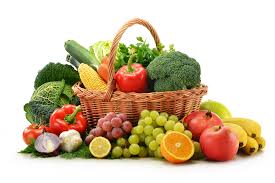 Подготовил:воспитательФилатова С.С.Цель: Помочь родителям осознать важность включения  овощей и фруктов в рацион детей. 1. Сделайте так, чтобы фрукты и овощи всегда были доступны ребенку.Маленькие размеры для маленьких ручек. Нарежьте морковь брусочками, огурцы кружками; купите помидоры черри. Такие заготовки сложите в пластиковый контейнер и поставьте в холодильник, чтобы они были доступны для детей в любое время. 2.Подайте фрукты красиво и весело.Правило многих воспитательниц, мам и бабушек — «не играй с едой!» — должно остаться в советском прошлом. Детям нужно играть с едой, возводить башни из овощей, строить мосты из горошинок и рисовать рожицы на каше. Только, пожалуйста, не рисуйте на овощах рожицы майонезом. 3. Сделайте фрукты и овощи вкуснее. Да, это уловка, но она вполне безобидная. А результат оправдает все ожидания. Попробуйте опрыскать фрукты небольшим количеством смеси лимонного сока и меда с корицей или сахаром. Для овощей в качестве естественного усилителя вкуса используйте раствор с щепоткой морской соли, измельченные сухие травы, поджаренный кунжут. Обмакните, так вкуснее! Сделайте сладкую смесь: в четверть стакана обычного йогурта добавьте столовую ложку меда и щепотку корицы. Пусть ребенок обмакивает кусочки фруктов в йогурт перед тем, как отправить в рот. Используйте чеснок. Как ни удивительно, но многие дети любят острый аромат чеснока. 4. Правильно выбирайте овощи и фрукты для детей.Покупайте «сезонные» фрукты и овощи. Местные фрукты и овощи, созревшие «в свое время», содержат меньше нитратов, да и на вкус гораздо лучше. Если есть возможность, покупайте овощи и фрукты местных хозяйств. Особенно сезонные и быстропортящиеся: клубнику, малину, чернику (и другие ягоды), сливы, персики, яблоки. Если у вас в городе бывают так называемые «рынки выходного дня», на которые сельхозпроизводители привозят свою продукцию, то покупайте овощи и фрукты для детей там.5.Пустите детей в огород.Они куда охотнее едят овощи, если участвуют в их выращивании. Если привлечь ребёнка к проращиванию лука в банке, зелени на подоконнике, или взять с собой в теплицу на экскурсию — помочь полить огурец, например — без занудства и тяжёлой работы, он будет снисходительнее к овощам вообще. 93% садоводов в Америке утверждают, что их дети обожают овощи!6.Показывайте мультики и фотографии.Если мультипликационные герои поедают шпинат и следят за собой, дети пробуют новые виды овощей и гордятся тем, что ели на обед здоровую пищу. Это подтверждается исследованиями в детских лагерях, где воспитатели и учёные не ленятся готовить вместе с детьми, показывать мультики и устраивать дегустации. Если вы против ТВ, найдите хорошую иллюстрированную книжку с овощами и фруктами — кулинарный справочник или энциклопедию. Рассматривание любой незнакомой еды всегда примиряет с ней ребёнка. Это, впрочем, и вам пригодится.7.Давайте детям овощи, когда они действительно голодны.Перед обедом ребёнок съест морковку с большей радостью, чем после супа — и потом лояльнее отнесётся к брокколи.. Подведем итог: Фрукты и овощи для детей очень полезны. Не сдавайтесь в своих стремлениях приучить ребенка их есть. Как правило, новый вкус может понравиться не с первого раза. Предлагайте детям новые и новые фрукты и овощи, комбинируйте их, сочетайте с другими вкусами, приправляйте самодельными соусами. И помните, что если вам какие-то из них не нравятся, то это не значит, что они не понравятся вашим детям.Желаем вам успехов!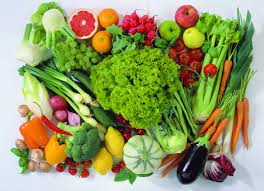 